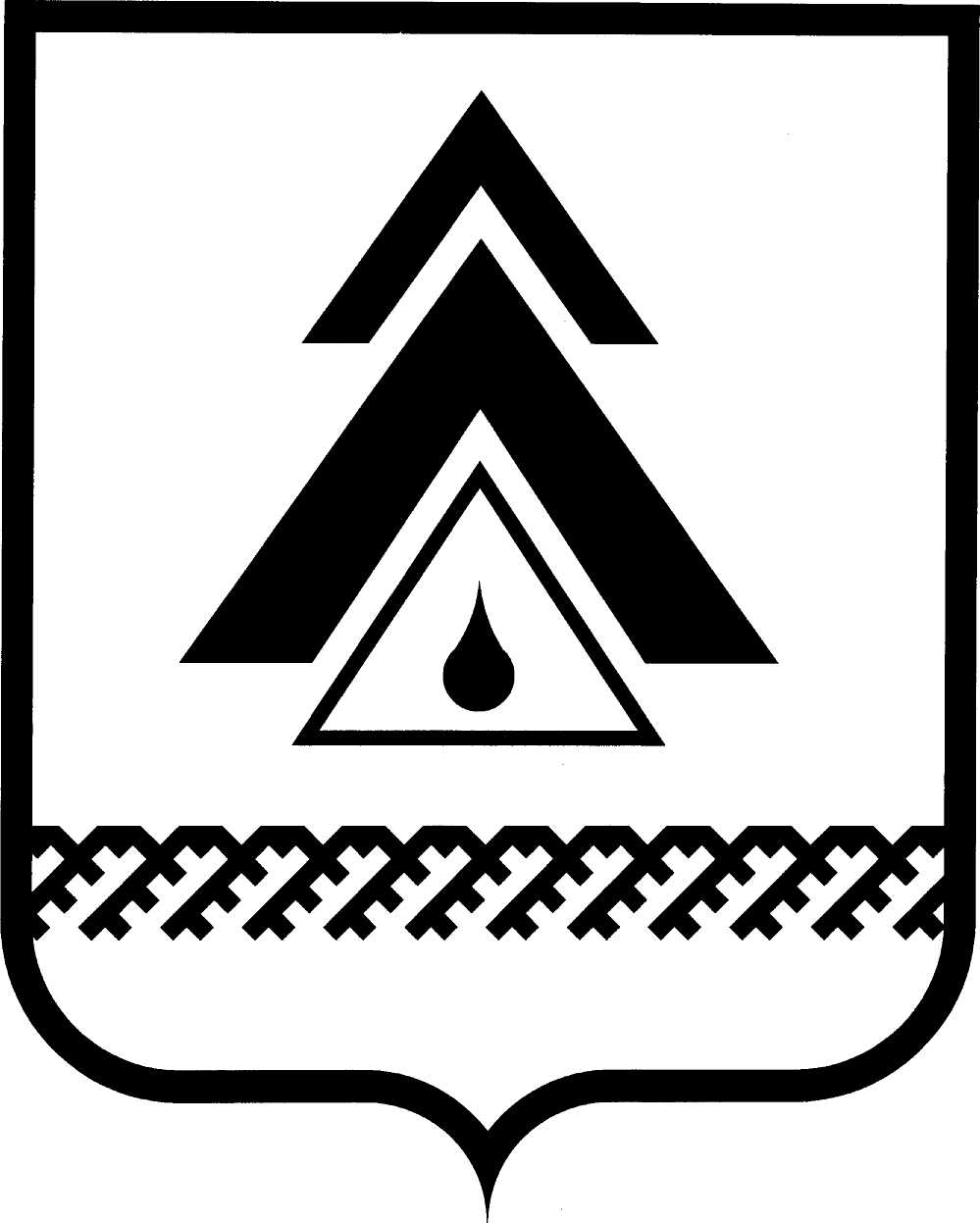 администрация Нижневартовского районаХанты-Мансийского автономного округа – ЮгрыПОСТАНОВЛЕНИЕО внесении изменений в приложение к постановлению администрации района от 02.11.2011 № 1919 «Об утверждении административного регламента предоставления муниципальной услуги «Рассмотрение обращений граждан, поступивших в администрацию Нижневартовского района»В целях приведения муниципального правового акта в соответствие           с действующим законодательством, руководствуясь Федеральным законом       от 27.07.2010 № 210-ФЗ «Об организации предоставления государственных       и муниципальных услуг»:1. Внести изменения в приложение к постановлению администрации района от 02.11.2011 № 1919 «Об утверждении административного регламента предоставления муниципальной услуги «Рассмотрение обращений граждан, поступивших в администрацию Нижневартовского района»:1.1. Пункт 2.14. раздела II «Стандарт предоставления муниципальной услуги» изложить в новой редакции:«2.14. Доступность муниципальной услуги осуществляется путем снижения количества и продолжительности взаимодействия заявителя с должностным лицом при предоставлении муниципальной услуги, а также посредством размещения информации о почтовых и электронных адресах, справочных телефонах, факсах, режиме работы администрации района, графиков личного приема должностных лиц администрации района, «телефонных линий» на официальном веб-сайте администрации района в сети Интернет (http://www.nvraion.ru).».1.2. Пункт 4.3. раздела IV. «Формы контроля за исполнением административного регламента» дополнить абзацем 3 следующего содержания:«Муниципальный служащий несет ответственность за решения и действия (бездействие), принимаемые (осуществляемые) в ходе предоставления муниципальной услуги, в том числе за непредставление (несвоевременное представление) документов и информации по межведомственному запросу.».1.3. Раздел V. «Досудебный (внесудебный порядок обжалования решений и действий (бездействия) органа, предоставляющего муниципальную услугу,    а также должностных лиц или муниципальных служащих» изложить в новой редакции:«5.1. Заявитель вправе обжаловать решения и действия (бездействие) администрации района, должностного лица администрации района или муниципального служащего.5.2. Жалоба подается в письменной форме на бумажном носителе в администрацию района, отдел организационной работы и обращений граждан управления организации деятельности администрации района. 5.2.1. Жалоба может быть направлена по почте, через многофункциональный центр, с использованием информационно-телекоммуникационной сети «Интернет», посредством официального веб-сайта администрации района,         а также принята при личном приеме заявителя.5.3. Жалоба должна содержать:наименование органа, предоставляющего муниципальную услугу, должностного лица органа, предоставляющего муниципальную услугу, либо муниципального служащего, решения и действия (бездействие) которых обжалуются;фамилию, имя, отчество (последнее – при наличии), сведения о месте жительства заявителя – физического лица либо наименование, сведения о месте нахождения заявителя – юридического лица, а также номер (номера) контактного телефона, адрес (адреса) электронной почты (при наличии) и почтовый адрес, по которым должен быть направлен ответ заявителю;сведения об обжалуемых решениях и действиях (бездействии) администрации района, должностного лица администрации района или муниципального служащего;доводы, на основании которых заявитель не согласен с решением и действием (бездействием) администрации района, должностного лица администрации района, либо муниципального служащего. Заявителем могут быть представлены документы (при наличии), подтверждающие доводы, либо их копии.5.4. Заявитель может обратиться с жалобой в том числе в следующих случаях:нарушение срока регистрации запроса заявителя о предоставлении муниципальной услуги;нарушение срока предоставления муниципальной услуги;требование у заявителя документов, не предусмотренных нормативными правовыми актами Российской Федерации, субъектов Российской Федерации, муниципальными правовыми актами для предоставления муниципальной услуги;отказ в приеме у заявителя документов, предоставление которых предусмотрено нормативными правовыми актами Российской Федерации, субъектов Российской Федерации, муниципальными правовыми актами для предоставления муниципальной услуги;отказ в предоставлении муниципальной услуги, если основания отказа    не предусмотрены федеральными законами и принятыми в соответствии с ними иными нормативными правовыми актами Российской Федерации, нормативными правовыми актами субъектов Российской Федерации, муниципальными правовыми актами;затребование с заявителя при предоставлении муниципальной услуги платы, не предусмотренной нормативными правовыми актами Российской Федерации, субъектов Российской Федерации, муниципальными правовыми актами;отказ администрации района, должностного лица администрации района, в исправлении допущенных опечаток и ошибок в выданных в результате предоставления муниципальной услуги документах либо нарушение установленного срока таких исправлений.5.5. Жалоба поступает в отдел организационной работы и обращений граждан управления организации деятельности администрации района. 5.5.1. Регистрация жалоб, поступивших в администрацию района, осуществляется в течение одного рабочего дня в журнале «Регистрации жалоб на решения и действия (бездействие) администрации района, должностного лица администрации района или муниципального служащего при предоставлении муниципальной услуги». 5.5.2. После регистрации, в течение одного рабочего дня, жалоба передается на рассмотрение главе администрации района для определения должностного лица, ответственного за рассмотрение жалобы.5.5.3. Жалоба подлежит рассмотрению в течение пятнадцати рабочих дней со дня ее регистрации. В случае обжалования отказа администрацией района, должностного лица администрации района в приеме документов у заявителя либо в исправлении допущенных опечаток и ошибок или в случае обжалования нарушения установленного срока таких исправлений – в течение пяти рабочих дней со дня ее регистрации.5.5.4. По результатам рассмотрения жалобы администрация района принимает одно из следующих решений:удовлетворяет жалобу, в том числе в форме отмены ранее принятого решения, исправления допущенных опечаток и ошибок в выданных в результате предоставления муниципальной услуги документах, возврата заявителю денежных средств, взимание которых не предусмотрено нормативными правовыми актами Российской Федерации, субъектов Российской Федерации, муниципальными правовыми актами, а также в иных формах;отказывает в удовлетворении жалобы. 5.6. Не позднее дня, следующего за днем принятия решения, заявителю     в письменной форме и по желанию заявителя в электронной форме направляется мотивированный ответ о результатах рассмотрения жалобы.5.7. В случае установления в ходе или по результатам рассмотрения жалобы признаков состава административного правонарушения или преступления, должностное лицо, ответственное за рассмотрение жалобы, незамедлительно направляет имеющиеся материалы в органы прокуратуры.».2. Пресс-службе администрации района (А.Н. Королёва) опубликовать постановление в районной газете «Новости Приобья».3. Отделу по информатизации и сетевым ресурсам администрации района (Д.С. Мороз) разместить постановление на официальном веб-сайте администрации района.4. Постановление вступает в силу после его официального опубликования.5. Контроль за выполнением постановления возложить на заместителя главы администрации района по управлению делами У.П. Иванову. Глава администрации района                                                            Б.А. Саломатинот 29.10.2012г. Нижневартовск№ 2038          